Протокол № 2засідання районної комісії з питань техногенно-екологічної безпеки і надзвичайних ситуацій05 березня 2019 року								м. НіжинГоловував:  Перший заступник голови районної державної адміністрації, 			перший заступник голови комісії Батрак С.А.Присутні: 	члени комісії (за окремим списком)		запрошені (за окремим списком)Слухали:І. Про стан утримання та улаштування систем раннього виявлення надзвичайних ситуацій.(Кравцов Д.С.)За результатами доповіді та обговорення комісія вирішила:1. Інформацію Кравцова Д.С. щодо виконання «План-графіку впровадження автоматизованих систем раннього виявлення надзвичайних ситуацій та оповіщення населення у разі їх виникнення на території району» прийняти до відома.	2.	Керівникам (власникам) об’єктів підвищеної небезпеки, з врахуванням ДБН В.2,5-76:2014 «Автоматизовані системи виявлення загрози виникнення надзвичайних ситуацій та оповіщення населення», забезпечити виконання запланованих заходів впровадження автоматизованих систем раннього виявлення надзвичайних ситуацій та оповіщення населення у разі їх виникнення на підпорядкованих об’єктах у встановлені план-графіком терміни.Згідно план-графікуСлухали:	ІІ. Щодо стану утримання зовнішніх джерел протипожежного водопостачання населених пунктів району.	(Кравцов Д.С.)	З метою забезпечення належного рівня реагування на надзвичайні ситуації та події, покращення стану протипожежного водопостачання в районі комісія вирішила:						Керівникам підприємств(за списком),Головам сільських рад,Головам Лосинівської та Вертіївської ОТГ(в порядку рекомендації)	1.1. Передбачити виділення необхідних коштів для ремонту та приведення в робочий стан систем зовнішнього протипожежного водопостачання на підпорядкованих територіях.20 квітня 2019 року	1.2. Вжити вичерпних заходів по дообладнанню водонапірних веж пристроями для забору води пожежними автомобілями та улаштуванню пірсів для забору води з пожежних водоймищ.30 березня 2019 року	1.3. Організувати контроль за виконанням графіків ремонту пожежних гідрантів, пожежних водоймищ та водонапірних веж, з метою усунення недоліків з данного напрямку та забезпечення протипожежного захисту населених пунктів та об’єктів.Постійно	1.4. Розглянути питання щодо створення ремонтних фондів для своєчасного відновлення пожежних гідрантів, пожежних водоймищ та водонапірних веж.28 березня 2019 року						Сільським радам,Лосинівській та Вертіївській ОТГ(в порядку рекомендації)Розглянути питання щодо прийняття на баланс джерел протипожежного водопостачання, які стали безгосподарними у зв’язку з реформуванням сільськогосподарських підприємств.28 квітня 2019 рокуРозглянути питання щодо облаштування джерел протипожежного водопостачання в населених пунктах, де вони взагалі відсутні.Постійно	Про виконання рішень. комісії проінформувати відділ з питань ЦЗ, ОМР та ВПО районної державної адміністрації.До 01 травня 2019 рокуСлухали:	ІІІ. Про заходи щодо попередження загибелі людей на водних об’єктах у літній період 2018 року.(Іваницький А.П., Марченко М.С.)	За результатами слухань та з урахуванням обговорення комісія вирішила:1.                                                                Сільські ради,                                                                      Лосинівська та Вертіївська ОТГ,                                                                   Районний відділ освіти,							КЗ ОДС «Пролісок»							Чернігівської обласної ради	Визначити конкретні заходи щодо попередження загибелі людей, особливо дітей, на водних об’єктах, в т. ч. забезпечення цих місць рятувальними постами та засобами для рятування і надання екстреної медичної допомоги.До 1 червня 2019 року2.                                                                    Головам сільських рад,                                                                      Лосинівська та Вертіївська ОТГ,ПП Донськой О.М.,                                                                ФОП Шекера О.І.,                                                                ПП Карпенко В.О.,                                                                Вовкогон І.П.	2.1. Облаштувати пляжі і місця масового відпочинку на воді у відповідності до вимог наказу МВС України від 10.04.2017 № 301, зареєстрованого в Мін’юсті 04.05.2017 за №566/30434 «Про затвердження Правил охорони життя людей на водних об’єктах України».До 1 червня 2019 року	2.2. Забезпечити пляжі та місця відпочинку на воді наглядною агітацією щодо правил безпечного поводження на водних об’єктах.До 1 червня 2019 року	2.3. Утворити в місцях масового відпочинку населення поблизу водних об’єктів сезонні рятувальні пости та вжити заходів для забезпечення їх рятувальним оснащенням.До 1 червня 2019 року	2.4. Разом з Ніжинським ВП ГУ НП в області організувати постійне патрулювання і контроль громадського порядку на пляжах та місцях масового відпочинку на водних об’єктах.Протягом літнього періоду 2019 року	2.5. Проводити інформаційно-роз’яснювальну роботу з питань поводження на воді, звернувши особливу увагу на роз’яснення правил поведінки на воді.Протягом літнього періоду 2019 року	2.6. Оформити паспорти пляжів, відповідно до вимог «Правил охорони життя людей на водних об’єктах України» (затверджено в Мін’юсті 04.05.2017 за №566/304334).До 1 червня 2019 року3.                                                               МРВ У ДСНС в області,							Сільські ради,                                                                  Лосинівська та Вертіївська ОТГ,							Відділ з питань ЦЗ, ОМР							та ЗПО РДА	3.1. Скласти перелік водойм та місць відпочинку людей біля води (з вказанням контактної інформації про власників (орендарів).	3.2. Промоніторити місця масового відпочинку громадян біля водних об’єктів, та взяти їх на облік (при потребі).	3.3.Спільно з представниками засобів масової інформації, ДСНС організувати та провести профілактичні рейди водойм та місць відпочинку людей біля води, під час яких проводити роз’яснювальну роботу серед населення та зобов’язати власників (орендарів) прийняти рішення щодо заборони купання та відпочинку людей на воді.	3.4. Облікувати наявні плавзасоби, визначити їхню приналежність та придатність до експлуатації (при потребі).4.							Головам сільських рад,							Лосинівська та Вертіївська ОТГ,Власникам, орендарям водних об’єктів 	4.1. Заборонити купання в місцях, заборонених для масового відпочинку населення, позначити їх щитами з попереджувальними написами „Купатися заборонено!”	4.2. Забезпечити встановлення біля водних об’єктів щитів з написами Правил безпеки поводження людей на воді.5.                                                                Районний відділ освіти,                                                                   Лосинівська та Вертіївська ОТГ	З учнями шкіл району провести заняття щодо вивчення правил безпечної поведінки на воді.Слухали:	ІV. Про стан утримання захисних споруд цивільного захисту 	(Марченко М.С., Дудкевич А.С.)	За результатами слухань та з врахуванням обговорення комісія вирішила:Власникам (балансоутримувачам)захисних споруд цивільного захистурайонуГоловам сільських рад		1.Вжити заходів щодо приведення у готовність захисних споруд цивільного захисту, що визнані неготовими до використання за призначенням.Протягом 2019 року		2. Забезпечити відповідно до вимог законодавства створення фонду захисних споруд цивільного захисту з метою укриття у ньому усіх категорій населення.Постійно		3. Забезпечити під час розробки та затвердження містобудівної документації усіх рівнів дотримання вимог інженерно-технічних заходів цивільного захисту щодо створення фонду захисних споруд цивільного захисту.Постійно		4. З урахуванням вимог Закону України «Про доступ до публічної інформації» забезпечити доведення  до населення  усіма доступними засобами інформації щодо місць розташування об’єктів фонду захисних споруд цивільного захисту, у яких планується його укриття, здійснювати періодичне уточнення  та корегування зазначеної інформації на офіційних веб-ресурсах органів виконавчої влади.ПостійноСлухали:	V. Про заходи щодо запобігання та протидії масовим пожежам і надзвичайним ситуаціям у природних екологічних системах, лісових масивах, торфовищах та сільгоспугіддях району.	(Кравцов Д.С., Марченко М.С.)	За результатами доповіді та обговорення комісія вирішила:Керівникам підприємств,установ та організацій району1.1. Заборонити випалювання сухої рослинності та її залишків на сільгоспугіддях, присадибних ділянках, у смугах відводу автошляхів і залізниць та забезпечити дотримання протипожежних вимог на відповідних територіях.Протягом пожежонебезпечногоперіоду 2019 рокуКерівникам лісових господарств району,Керівникам сільгосппідприємств району,            Філії «Вертіївської ДЕД»1.2. В межах своїх повноважень посилити контроль за дотриманням протипожежних вимог у лісах, на сільгоспугіддяї, у смугах відводу автомобільних і залізничних доріг району.Протягом пожежонебезпечногоперіоду 2019 рокуКерівникам лісових господарств району1.3. З урахуванням пожежної обстановки в районі на період високого та надзвичайно високого класів пожежної небезпеки ввести тимчасові обмеження стосовно відвідування населенням лісових масивів та в’їзд до них автотранспортних засобів.Протягом пожежонебезпечногоперіоду 2019 року1.4. Через засоби масової інформації, з використанням наочних матеріалів протипожежної пропаганди активізувати проведення роз’яснювальної роботи серед населення про можливі загрози, пов’язані з підвищенням температури повітря, небезпеку випалювання сухої рослинності та профілактики пожеж у екологічних системах, лісових масивах, лісопаркових зонах, на сільгоспугіддях, торфовищах тощо.Протягом пожежонебезпечногоперіоду 2019 року	1.5. Організувати постійний моніторинг та забезпечити своєчасне інформування підрозділів МРВ У ДСНС в області з метою забезпечення оперативного реагування на всі випадки загорянь на початковому етапі їх виникнення.Протягом пожежонебезпечногоперіоду 2019 рокуПерший заступник голови комісії					С. БатракСекретар комісії								І. Стрільбицький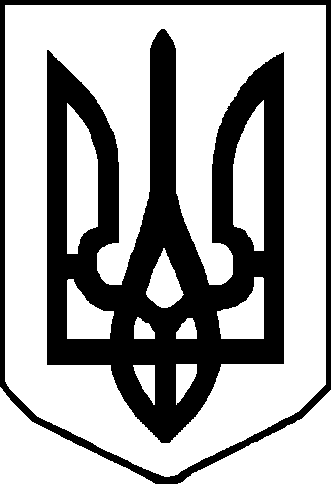 